 МИНИСТЕРСТВО ОБРАЗОВАНИЯ И НАУКИ РОССИЙСКОЙ ФЕДЕРАЦИИФедеральное государственное бюджетное образовательное учреждениевысшего образования«Пермский государственный гуманитарно-педагогический университет»ИТОГОВАЯ АТТЕСТАЦИОННАЯ РАБОТА ПрофСтарт. Первые шаги в мир профессий.Работу выполнилиСвятковская Л.Г., заместитель директора по ВРВяткина Е.В., педагог-психологУспенская Е.А., педагог-психологАртемьева М.А., учитель англ.языка, классный руководительСигачева А.А., социальный педагогПетрова Ю.С., социальный педагогМуниципальное бюджетное общеобразовательное учреждение «Средняя общеобразовательная школа №7» г.ЧайковскогоНаучный руководитель:заведующий кафедрой практической психологии ПГГПУ, кандидат психологических наук, доцент Калугин Алексей ЮрьевичПермь 2022Обоснование актуальности программы.Проблема самоопределения личности не нова в педагогической теории и практике. Особую актуальность она приобрела в связи с переходом на ФГОС ООО, где наряду с предметными результатами выделяются результаты метапредметные и личностные. Опираясь на труды А.Н. Леонтьева и Л.С. Выготского, современные исследователи трактуют понятие самоопределившейся личности так: «Самоопределяющаяся личность – это субъект, осознавший, что он хочет (цели, жизненные планы, идеалы), что он есть (свои личностные и физические свойства), что он может (свои возможности, склонности), что от него ждет или хочет общество» (С.В. Новикова). Автором выделяются характеристики, выступающие ресурсами самоопределения: устойчивость и широта  жизненных ценностей; активность и ответственность за события своей жизни; высокая рефлексия себя и окружающего мира. В традиционной школе, в основе которой лежит предметно-классно-урочная система, такие ресурсы появляются спонтанно, благодаря работе отдельных профессионалов. Однако, требования ФГОС ООО предъявляются к системности в проявлении данных характеристик. В связи с этим, возникает необходимость создания особого образовательного пространства, в котором систематическая деятельность ее субъектов  была бы направлена на формирование и развитие  способности к рефлексии и осознанному выбору.Г. С. Пьянкова анализируя работы, посвященные проблеме исследования особенностей и закономерностей развития рефлексивных умений и навыков на разных этапах онтогенеза,  утверждает, что формирование рефлексии в онтогенезе проходит ряд последовательно усложняющихся стадий, связанных с возрастными этапами психического развития человека (1)Е. И. Исаев, В. И. Слободчикова в своих исследованиях выделяют следующие основные онтогенетические стадии, основанием для разделения которых могут служить кризисные точки в развитии личности: от рождения до года; от 1 года до 3 лет; от 3 до 7 лет; от 7 до 10–11 лет; от 12 до 14 лет; от 14 до 17–18 лет; от 18 до 25–27 лет; от 28 до 45 лет; от 45 до 55–65 лет; от 60–65 лет до конца жизни. В зависимости от индивидуальных особенностей психического развития эти возрастные этапы могут сдвигаться. (1)В психологии считается, что в реальной жизнедеятельности ребенка как развивающейся личности рефлексия проявляется в трех сферах: познании, коммуникации и самосознании. В первых двух сферах механизм развития рефлексии у детей формируется в условиях специально созданной среды, в ситуации рефлексивного взаимодействия. (1)В подростковом возрасте одним из новообразований является осознанная рефлексия. Интенсивность и широта рефлексии в отрочестве напрямую связана с особенностями воспитания в детстве (1).Ряд ученых рассматривают выбор как экзистенциальный акт, смысл которого заключается не столько в принятом решении, сколько в самом процессе выбора и позиции, занимаемой субъектом в этом процессе (в контексте экзистенциальной философии и психологии). Таким образом, в пространстве личностного самоопределения важно  создать условия для формирования рефлексивных умений и возможности выбора. Для этого нужно дать возможность подростку осуществление  выбора  разных деятельностей, уровней заданий, анализа своих результатов. Должно появиться место обсуждения результатов, место обсуждения этого выбора, итогов реализации деятельности.В настоящее время в публикациях можно встретить достаточное количество описаний различных программ для старших подростков (обучающихся 8 – 9 классов), в то время как, на наш взгляд, формирование ключевых умений необходимо начинать в более раннем возрасте, начиная с 5-6 класса. А именно для этого возраста создано и описано недостаточное количество моделей, разработок, программ. Ранняя профориентационная работа ведется эпизодически, чаще всего суть ее сводится к ознакомлению с отдельными профессиями. Эта ситуация является актуальной и для нашей школы.В МБОУ СОШ №7  г.Чайковского в в 2018 – 2019 гг. реализован  проекта ЦИО «Создание организационно-педагогической модели личностного самоопределения старших подростков в образовательном пространстве школы» модуль «Возможности индивидуализации в образовательном пространстве школы»,  направленный на профильную и предпрофильную подготовку учащихся (автор и руководитель – Тюмина М.В.). В результате реализации проекта  разработана, апробирована и описана  организационно-педагогическая модель личностного самоопределения старших подростков (8-9 классы) в образовательном пространстве школы.  Созданная модель продолжает реализовываться в образовательном пространстве старших подростков. В то же время назрела потребность разработки и внедрения  профориентационных программ для младших подростков.Цель и задачи программы:Цель: формирование и развитие  рефлексии и  осознанного выбора у учащихся 5-х классов через пропедевтическое профориентационное образовательное событие.Задачи: Разработать и апробировать пропедевтическое профориентацитонное образовательное событие (далее – ОС) для параллели 5  классов.Разработать  рефлексивный дневник («Тетрадь без названия») для рефлексии ОС.Подготовить технологическую карту рефлексивного классного часа.Обобщить и распространить  результаты апробации ОС.Принципы профилактики и развития, которые реализуются в программе:- принцип эмоционально-ценностной ориентации;- принцип индивидуальности;- принцип активности каждого участника ОС;- принцип учета возрастных психологических и индивидуальных особенностей;- принцип практической направленности;- принцип деятельностного подхода;- принцип родительского участия.Методы профилактики/коррекции и развития1. Просветительские: успешные примеры самоопределения (реализуется через участие родителей).2. Психодиагностические: наблюдение; педагогический мониторинг; анализ продуктов деятельности.3.Методы формирования практических умений: профессиональные пробы различных действий трудового процесса. 4. Методы психоэмоциональной поддержки.5. Оказание помощи в конкретном действии выбора: рефлексия. Механизмы реализации программыОрганизация и проведение ОС с применением заданий разных уровней сложности (стратегия выбора определяется детьми индивидуально) для обучающихся 5-6 классов «ПрофСтарт. Первые шаги в мир профессий» с привлечением родителей в проведении станций, содержание которых соответствует типологии профессий Е.Климова по предмету труда (Человек – Человек; Человек – Техника; Человек – Природа; Человек – Знаковая система; Человек – Художественный образ).Ведение рефлексивных записей в «Тетради без названия».Проведение рефлексивного классного часа.Описание основных траекторий развития модели до конца учебного года.Структура программыПрограмма включает в себя следующие структурные компоненты:обоснование актуальности, описание теоретического замысла;постановку целей и задач;принципы реализации программы;методы, а также механизм реализации программы:- разработка ОС для обучающихся 5 классов «ПрофСтарт. Первые шаги в мир профессий» (Приложение 1);- технологическая карта проведения рефлексивного классного часа (Приложение 3). ;- рефлексивный дневник «Тетрадь без названия» с подготовленными записями для рефлексии ОС и описанием методов работы с ним в последующей деятельности (Приложение 2);- описание перспективы развития и воплощения замысла в последующей деятельности.Система взаимодействияПрограмма реализовывается авторами на параллели 5-х классов МБОУ СОШ №7 с привлечением классных руководителей, родителей. Реализация осуществляется в рамках внеурочной деятельности в субботу, когда у детей нет уроков, и они могут плодотворно поработать на ОС. В подготовке и реализации программы принимают участие технические специалисты.Планируемые результатыРазработано и проведено ОС для учащихся 5 классов, полученная разработка мероприятия может быть использована в дальнейшем.Начато ведение «Тетради без названия», имеющей замысел использования в дальнейшем в качестве заметок для рефлексии.Сформирована технологическая карта рефлексивного классного часа, в ходе которого происходит обогащение детей приемами, которые можно использовать в ситуациях выбора; появляются у «продвинутых» ребят зачатки стратегии выбора.Наращивание  компетентности педагогов, принимающих участие в подготовке и проведении мероприятия.Появляется замысел дальнейшего развития идеи педагогов в последующей педагогической деятельности.Критерии оценки достижения планируемых результатовУчастники программы получают первичное  представление о содержании профессий согласно классификации по предметам труда Е.Климова.Участники проявляют активность по получению необходимой информации о той или иной профессии, в пробах своих сил в деятельности и на рефлексивном классном часе.Участники начали заполнять рефлексивную «Тетрадь без названия», где прописали один или более принципов, по которому осуществляли выбор.Библиографический список.Цилицкий, В. С. Закономерности формирования рефлексивных умений и навыков на разных этапах возрастного развития человека / В. С. Цилицкий. — Текст : непосредственный // Молодой ученый. — 2015. — № 22 (102). — С. 913-917. — URL: https://moluch.ru/archive/102/23136/ (дата обращения: 12.01.2022).Приложения.(приложения располагаются в порядке их упоминания в тексте).Приложение 1.Разработка образовательного события для учащихся 5 – 6 классов «ПрофСтарт. Первые шаги в мир профессий»Цель: формирование и развитие  рефлексии и  осознанного выбора у учащихся 5-х классов через расширение  представления о мире профессий. Задачи:Способствовать формированию  первичного  представления  о мире профессий в соответствии с типологией по предмету труда Е.А.Климова. Создать возможность для осуществления осознанного выбора учащихся.Поощрять активность в ходе проведения мероприятия, дать возможность попробовать себя в разных типах профессий.Повышать интерес и эмоциональную вовлеченность обучающихся в познании мира профессий.Создать условия для рефлексии своих эмоций, содержания деятельности,  подходов в стратегии выбора.Описание организации мероприятия:Мероприятие проводится в субботу (12 марта) в два потока: 5А, 5Г – начало 9.00; 5Б, 5В, 5Д – начало 12.00.Образовательное событие проходит в виде путешествия по станциям (квеста), в ходе которого учащиеся в составе групп количеством 15-16 человек выполняют определенные задания двух уровней сложности. Станции сформированы согласно типологии профессий Е.А.Климова: Человек – Человек (Общайся!); Человек – Техника (Совершенствуй!); Человек – Природа (Наслаждайся!); Человек – Знаковая система (Распознай!); Человек – Художественный образ (Твори!). На Стартовом этапе учащиеся в занимательной форме получают представления о типологии профессий и, выполняя определенное задание, получают маршрутные листы. Путешествие по станциям осуществляется согласно маршрутным листам, время нахождения на каждой станции – 20 минут. На каждой станции предлагается выполнить задания двух уровней сложности (по выбору). В заключение на каждой станции получается некий продукт, делается отметка в маршрутном листе (приклеивается специальная фишка с логотипом станции), а каждый ребенок получает памятный лист интересной формы (человечек, паровозик, листочек, клавиатура, палитра)  с указанием трех профессий определенного типа и штрих-кодом, воспользовавшись которым ребенок получает информацию об этих профессиях. Завершается событие общим сбором для подведения итогов и получения информации о последующем рефлексивном классном часе и рефлексивной тетради («Тетради без названия»).Планируемые результаты ОС:- участники ОС получат первичное представление о содержании профессий согласно классификации по предмету труда Е.А.Климова;- участники ОС получат возможность сделать осознанный выбор, приобрести  приемы, которые могут пригодиться  в ситуациях выбора.Содержание станций.ЗАПУСК  мероприятия.Оформление: на слайд выведен коллаж с изображением предметов труда различных типов профессий и названием ОС.Ход запуска:1. Учащиеся 8 класса читают стихи:Есть на свете много профессий,
И важны они всем нам очень:
Врач, учитель, сантехник, профессор,
Инженер, акробат и рабочий.
Все профессии очень разные -
Трудно сделать выбор порою.
Интересные и опасные,
Могут стать для кого-то судьбою.2. Слово ведущего: Дорогие ребята, ежедневно каждый человек несколько раз совершает привычное, будничное дело - перешагивает через порог дома, школы, класса. Но есть такие пороги, через которые перешагнуть незаметно невозможно. Быстро идет время, и когда-нибудь вам придется перешагнуть порог, ведущий в самостоятельную жизнь, порог, на котором надо будет сделать один из самых трудных выборов в жизни - выбор профессии.Каждый  оказывается на широкой жизненной дороге: куда идти? В это время как бы мимо проходят несколько ребят, о чем-то спорят. Первый: И что нам теперь делать? Как быть?  Второй: Я же вам говорил… Третий: Как она так могла с нами поступить, мы же не роботы!Ведущий: О чем это вы спорите, ребята? Кто не роботы? Что произошло?Первый: Нам в столовой сказали, что вся еда закончилась. Второй: сказали: «Без еды обойдетесь!»Третий: Мы же не роботы, чтоб без еды обходиться!Ведущий:  А что, есть какая-то разница, с кем человек общается: с другим человеком или роботом?Все трое: Конечно есть! А как же?! Неужели вы не понимаете?!Ведущий: Действительно, профессия предъявляет определенные требования к человеку. ( Далее: слайд понятия «профессия»;слайд Формула профессии и Профессии бывают разными). Выводы: Есть разные типы профессий в зависимости от предметов труда и целей труда. В зависимости от предметов труда есть профессии типов Ч-Ч, Ч-Т, Ч-П, Ч-З, Ч-ХО. Сегодня мы познакомимся с типами таких профессий поближе на нашем ОС, которое пройдет в виде квеста. Каждая из групп пройдет 5 станций, на которых выполнит определенные задания. Правила работы на станциях: активность,  уважение и нацеленность на результат. Остальные правила вы услышите на каждой из станций. Для получения маршрутного листа вам необходимо … Этап: Выбор маршрутного листаПодходят по одному представители от групп, получают «тайный мешочек», в котором лежит набор предметов. Задача детей — назвать профессию и понять, к какому из типов профессий относятся эти предметы.  Угадали — получают маршрутный лист, в котором данная станция является первой по порядку. После получения маршрутных листов все группы одновременно отправляются в путешествие.Наборы предметовКисточка, карандаш, краски (художник, Ч — ХО).Расческа, ножницы. (Парикмахер, Ч — Ч).Лампочка, розетка, индикатор. (Электрик, Ч — Т).Калькулятор, ручка, бланк ведомости (Бухгалтер, Ч — З).Гербарий, лупа (Ученый-биолог, Ч — П).Запасные варианты:Ножницы, метр, иголка с ниткой, пуговицы. (Швея, Ч - Ч).Ручка, тетрадь, книга. (Учитель, Ч - Ч).Молоток, гвозди, долото, отвертка. (Плотник, Ч - Т).Письма, газеты, сумка. (Почтальон, Ч - Ч).Градусник, шприц. (Врач, Ч - Ч)Парик, костюм. (Актер, Ч — ХО).ОБЩАЙСЯ! (Человек – Человек).
 Представьте себе один день из школьной жизни. Люди разных профессий находятся вокруг вас. 
Задания уровня 1.
Подумайте, какие из них относятся к сфере Человек-Человек. Напишите название профессии на предложенном листе.
Опишите человека этой профессии, не называя её ( учащиеся описывают 2-3 предложениями профессии), остальные в группе догадываются. Если учащиеся называют профессию верно, то тот, кто давал ей описание, показывает листок с написанной на листке.А теперь давайте попробуем подтвердить, правильно ли мы определили сферу деятельности.Задания уровня 2.1) Вы-работник школьного медицинского кабинета. К вам пришёл ученик с жалобами на плохое самочувствие. Какие вопросы Вы ему зададите? Какие будут ваши действия?2) Вы -учитель. 
А) Ваш ученик регулярно опаздывает и не выполняет домашнее задание. Как посоветуете поступить?Б)Опишите трудовой день учителя, что он делает в течение дня.
В) Вы зашли в класс, в нём очень шумно, звонок давно прозвенел. Дети не успокаиваются. Как поступить?3) Вы-школьный психолог или социальный педагог. 
А) Опишите трудовой день психолога или социального педагога, что они делают в течение дня.Б) В школе есть социально-психологическая служба (СПС), в чём отличие работы психолога от социального педагога?Профессии для ознакомления по штрих-коду: Модератор – специалист по организации группового обсуждения проблемы или коллективной творческой работы с целью обеспечить усвоение учащимися нового материала в ходе практической деятельности.Тьютор – педагог, сопровождающий индивидуальное развитие учащихся в рамках дисциплин, формирующих образовательную программу, прорабатывающий индивидуальные задания, рекомендующий траекторию карьерного развития.Игромастер – специалист по разработке и организации обучающих игр (деловых, исторических, фантастических и пр.), сопровождению игр с использованием симуляторов.СОВЕРШЕНСТВУЙ! (Человек – Техника).Вводная часть.- Сегодня мы с вами погрузимся в мир профессий и узнаем об одном из его разделов. А для того, чтобы узнать с каким именно. Нам надо будет разгадать несколько загадок.Загадки о профессияхИглою огненной портнойШьёт кораблюКостюм стальной.                     (Электросварщик)Серебристая иглаВ небе ниточку вела.Кто же смелыйНитью белойНебо сшил, да поспешил:Хвост у нитки распушил?                                (Лётчик)На работе день-деньскойОн командует рукой.Поднимает та рукаСто пудов под облака.                                    (Крановщик)В акваланге, в маске, в ластахТот, кто плавает прекрасно.Он герой такой одинВ тишине морских глубин.                                 (Водолаз, подводник)На станке детали точитЭтот кадровый рабочий.Без его умелых рукНе собрать ни танк, ни плуг.                                          (Токарь)Я думаю, вы догадались, о каких профессиях мы будем говорить. - Верно, о профессиях, которые связаны с техникой.Основная часть.- Сегодня мы поближе познакомимся с профессиями класса «человек-техника».Беседа: «Суть профессий класса «Человек-техника»»- Ребята, как вы считаете, с какими профессиями связан человек-техника?Это профессии, где труд работников направлен на технические объекты (машины, механизмы). Давайте каждый назовёт профессию, которая подходит под это описание.Выполнение практического задания- А сейчас хочу предложить вам поработать самостоятельно.Предлагаю разделиться на 3 группы. Каждый из вас должен выполнить задания на 3-х станциях, а для тех, кто желает проверить свои знания в области «Человек-техника», есть 4 станция с повышенным уровнем заданий.1 станция «Столяр-плотник» Задание: выполнить рубанком строгание доски, оставив стружку как модно длиннее.2. станция «Электрик»Задание: провода присоединить к патрону от электрической лампочки3 станция «Сантехник»Задание: из набора деталей трубопровода выполнить соединение таким образом, чтобы все детали были использованы.4 станция (повышенной сложности)Задание: в таблицу записать название инструмента (предложен набор инструментов для выполнения различных работ) и профессию, в которой используется данный инструмент.Перед выполнением заданий на каждой станции с детьми проводят инструктаж по Т.Б. по работе с инструментами и оборудованием.Заключительная часть.В завершении занятия предлагаю вам небольшую викторину, с помощью неё вы сможете проверить себя по нашему занятию.1.С чем работают специалисты класса «Человек-техника»?2.Какие качества личности важны для человека, который работает с техникой?3.Какие профессии наиболее актуальны в наши дни, которые связаны с техникой?Профессии для ознакомления по штрих-коду: Бурильщик – это специалист по бурению, тот, кто занимается бурением скважин, их укреплением, вскрытием месторождений полезных ископаемых, обслуживанием техники. Довольно редкая и востребованная профессия.Моторист-рулевой - это специалист, который выполняет на судне функции матроса и техника. Иными словами, ему необходимо управлять водным транспортным средством и обеспечивать исправность работы двигателя, а также всех вспомогательных механизмов.Шлифовальщик – это специалист по приданию окончательной формы изделию путем обработки его на шлифовальном станке или вручную. Шлифовщик устраняет недочеты литья (заусенцы, грубые сварные швы), придает изделию законченный вид и необходимые характерстикиНАСЛАЖДАЙСЯ! (Человек – Природа).Добрый день, уважаемые учащиеся! Я рада приветствовать Вас на своей станции, которая называется «Наслаждайся!»К этой группе относятся все профессии, связанные с живой и неживой природой. Исследование, изучение и использование природных ресурсов, уход за животными и растениями, их лечение — вот возможные виды деятельности. Людей этих профессий объединяет любовь к природе. Но эта любовь — деятельная, а не созерцательная. Одно дело — играть с домашними животными и любоваться цветами. И совсем другое — регулярно, день за днем ухаживать за ними, наблюдать, лечить, выгуливать, не считаясь с личным временем и планами.Вам сегодня предстоит познакомиться с этими профессиями. А знакомиться вы будете на выбор теоретически или практически.Теоретически: вам будут даны задания на карточках, и в течение 15 минут вы их выполняете, если выполнили и время еще осталось, вы можете взять другое теоретическое задание или выполнить практическое. Задания будут двух уровней сложности. Более легкий вариант — выбрать правильный ответ, зачеркнуть лишнее, отгадать загадки. Более сложны вариант — дописать предложение.Практическое: Вам предлагается в двух вариантах. Первый вариант более легкий - сделать коллаж на выбранную профессию. Второй вариант посложнее - сделать самим руками поделку, которая отразит профессию в нашем направлении. (профессии написаны на карточках и небольшая расшифровка указана)К сожалению наше время подходит к завершению. Спасибо большое Вам за плодотворную работу. Перед тем как вы перейдете на другую станцию я бы хотела Вам вручить вот такие замечательные листочки, на которые написаны современные профессии, а их расшифровку вы сможете узнать через QR код.  Теоретические задания:1. загадкиКто у больной кошки сидит?
И как лечиться, он говорит;
Кто болен - он капли предложит принять,
Тому, кто здоров, - разрешит погулять. (Ветеринарный врач; человек - природа)Путь его тяжел и долог,
Ищет залежи … (геолог)У слона иль мышек жар –
Их спасает … (ветеринар)Им мы дышим, газы в нем. Как его мы назовем? (Воздух)С неба льет поток воды, Мокнут люди и сады, Мокнут все дома и двор, Мокнет пес цепной Дозор. Что такое? Что случилось? Небо, может, прогневилось? Вывод делать подожди, Просто третий день… (дожди)Белая крупа усыпала весь двор. Может быть, ее всю собрать ведром? Нет, того не выйдет — лишь ее возьмешь, Сразу исчезает так, что не найдешь. Той крупе волшебной я был очень рад. Рассказал ребятам, что такое… (град)На улице метет листву И в воздух мусор поднимает. Опять по нашему двору Никто сегодня не гуляет. Все говорят, что непогода, Что вновь бушует мать-природа. Сдует с ног, ты не пройдешь и метра. Что за силища такая? Сила… (ветра)Мне подружка рассказала, Что равнин везде немало. Больше нету ничего, Лишь трава, кустов полно. Разговоры эти — вздор, Есть в ландшафтах много… (гор)Есть опасная гора, Может вдруг ожить она. Дымом, пламенем дышать, Магму может извергать. Люди в мире разных стран Знают, что она — … (вулкан)Самый верхний слой земельный. В ней растут трава, деревья, Плодородием обладает, Как ее все называют? (Почва)Вода испаряется из водоема, Потом выпадает на землю дождем. Она попадает в моря и озера И вновь испаряется солнечным днем. Это явленье — движение вод — В природе зовется… (круговорот)2. ребусы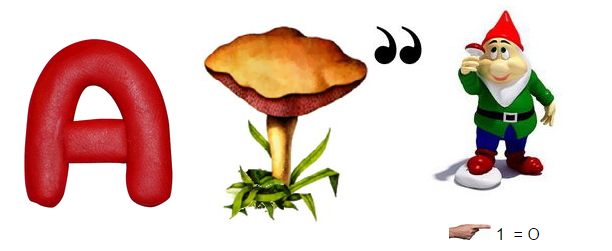 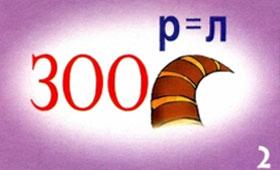 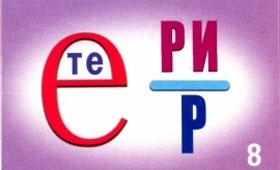 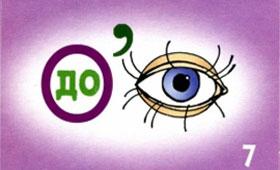 3. пословицы (первая часть пословицы будет написана, а вторую часть учащимся надо будет самим дописать)АгрономНа то и агроном, чтоб колхоз был с зерном.
Жди не дождя и грома, а жди агронома.
Слушай агронома — будет хлеб и солома.
Кто с агротехникой дружит, об урожае не тужит.Садовод, садовникКаков сад, таковы и яблоки.
Сад красен оградой, а лоза — виноградом.
У хорошего садовода хороший сад.
Хорош садовник — крупен крыжовник.
Сады садить, так огороды городить.ФермерХозяином дом стоит.
Плох хозяин, что вперед не смотрит.
Тот не хозяин, кто своего хозяйства не знает.
Всякий дом хозяином держится; без хозяина дом сирота.
Мясо хорошо в пирогах, река— в берегах, а хозяин — во дворе.
Хозяйка в дому, что пчела в саду.
Хозяйство водить — не разиня рот ходить.
Либо хозяйство водить, либо к обедне ходить.
Хозяйство вести — не бородой трясти.МорякКрепка рука у советского моряка.
От зорьки и до зорьки моряки на вахте зорки.
Знает враг, как дерется наш моряк.
Морской волк во всем знает толк.
Солдат бьет врага в поле, а моряк — в море.
Умей быть матросом, чтобы быть адмиралом.
Морскую заповедь знай: не зевай.4. Вычеркни лишнюю профессию1. Биолог Андеррайтер  Адвокат Фармацевт Семеновод Официант Режиссер Водитель Технолог Станочник Ювелир Кассир Телохранитель Археолог Геодезист Логист Маркетолог Предприниматель2.Ветеринарный врач Аудитор Кассир Физик Бармен Политолог Провизор Гравер Пожарный Штукатур Фотомодель Журналист Диспетчер Провизор Библиотекарь Математик Программист Редактор Сюрвейер3. Геолог Физиолог Библиотекарь Воспитатель Овощевод Продавец Экскурсовод Маркшейдер Инженер Актёр Архитектор Косметолог Брокер Политолог Риелтор Социолог4. Метеоролог Бортпроводник Врач Химик Парикмахер Риелтор Предприниматель Клинер Электрик Портной Клипмейкер Модельер Лингвист Аудитор Переводчик Финансис Юрист5. Океанолог Дилер Визажист Эколог Цветовод-декоратор Переводчик Фармацевт Телефонист Манекенщица Дизайнер Певец Режиссер Антрополог Нотариус Филолог ЭтнографПрофессии для ознакомления по штрих-коду:ЭКОРЕЦИКЛЕР В МЕТАЛЛУРГИИ - Профессионал, в сферу которого входят задачи по утилизации отходов металлургического производства и восстановлению окружающей среды.СИТИ-ФЕРМЕР- Специалист по обустраиванию и обслуживанию агропромышленных хозяйств на крышах и в зданиях небоскребов крупных городов. Вертикальные фермы – автономные и экологичные конструкции, позволяющие выращивать растения и разводить животных в черте города – повестка ближайшего будущего. Первая коммерческая вертикальная ферма появилась в Сингапуре в 2012 году, а в настоящее время создание агронебоскребов планируется в Южной Корее, Китае, ОАЭ, США, Франции и других странах.УРБАНИСТ-ЭКОЛОГ- Проектировщик новых городов на основе экологических биотехнологий; специализируется в областях строительства, энергетики и контроля загрязнения среды. Эта профессия востребована уже сейчас – высокотехнологичные «зеленые города» проектируют и строят в Малайзии, Китае, Арабских Эмиратах, Индии, Южной Корее и странах Европы.РАСПОЗНАЙ! ( Человек – Знаковая система).Приветствие. Сегодня мы с вами знакомимся с миром профессий. Вы  уже знаете, что профессии делятся на разные типы, и сегодня мы познакомимся с еще одним типом профессий – «Человек – знаковая система». Человек - Знаковая система - это тип профессий, в которых специалисты занимаются обработкой информации, представленной в виде условных знаков, цифр, формул, текстов.Ребята,  ваша задача заключается в том, чтобы 1.разгадать,  какая профессия зашифрована в кириллице, 2. найти правильное описание профессии,3.  соотнести с картинкой к данной профессии.(Картинки представлены в материалах на бумажном носителе).Профессии для ознакомления по штрих-коду:Логист – специалист по организации транспортировки продукции. Профессия приобретает все больший спрос, для ее получения необходимы экономическое образование и курсы специализации. Веб-мастер - Работает на компьютере; разрабатывает программы; работает с сетями, разрабатывает проекты сайтов Веб-мастер – работает с сетями, разрабатывает проекты сайтов. В настоящее время наблюдается пик востребованности профессии. Спрос со временем упадет, но веб-мастер может легко переквалифицироваться в менеджера информационных сетей, специалиста по информационным технологиям. Для этого важно иметь образование в области экономики или управления. PR– агент: Связан с политикой; специалист по рекламе и связям с общественностью; выполняет посреднические услуги между организациями и людьми. PR (пиар) – агент – специалист по рекламе и связям с общественностью. Необходимо гуманитарное образование, например «политолог» или «журналист». В России эта профессия часто называется «пресс – секретарь» и пользуется неизменным спросом как на предприятиях, так и в различных общественно-политических объединениях.
ТВОРИ! ( Человек – Художественный образ).Добрый день, добрый час, Как мы рады видеть вас!
Друг на друга посмотрели? Улыбнулись и присели…Мы приветствуем вас на площадке «ТВОРИ». Профессии типа «Человек-Художественный образ» включают профессии, связанные с изобразительной, музыкальной, художественной, актерско-сценической деятельностью. А каких, мы сейчас узнаем, изобразив жестами профессии так, чтобы можно было догадаться, что это за профессия.Одна из особенностей профессий типа «Человек–Художественный образ» состоит в том, что творчество здесь – обязательный фактор. Фантазия, нестандартность мышления, необычность, - все это неотъемлемые атрибуты этих профессий профессий. Мы предлагаем вам познакомиться с другими профессиями станции «ТВОРИ» и разгадать зашифрованную в ребусе профессию…Сегодня вы попробуете примерить на себя профессии творческого характера. Учащиеся делятся на четыре группы.Мастер по маникюруОбрисовать ладонь руки на листе бумаги, а затем фломастерами «сделать» маникюр. Можно как вариант, подготовить цветную фольгу, клей и ножницы для аппликации для ногтей.Художник	Нарисовать в течение определенного времени одновременно обеими руками импровизацию. МодельерСоздать трендовый Лук из предложенной одежды, представив его на подиуме или прорекламировав его.Актер Театр-экспромт. Выбирается короткая история, где действие происходит в одном месте, и прочитывается вслух один-два раза. Распределяются роли, и исполнители приглашаются на сцену. Диктор (рассказчик) произносит текст, несущий информацию о действиях героев, «актёры» появляются из-за кулис и последовательно исполняют всё, о чём говорится. Читать нужно чётко, делая паузы достаточные для выполнения действий. Прямая речь тоже идёт от рассказчика.Рефлексия. Деятельность наша завершается. Сегодня на станции «ТВОРИ» вы узнали малую часть профессий, которые относятся к типу «Человек-Художественный образ». Вместе с этим, вы уже понимаете, в чем заключается деятельность этих профессий.Предлагаем проверить, насколько успешной для вас была деятельность на станции «ТВОРИ». На столе лежат стикеры.Если деятельность на станции «ТВОРИ» для вас прошла плодотворно, и вы остались довольны - прикрепите стикеры к смайлику «УЛЫБКА».Если деятельность на станции «ТВОРИ» прошла хорошо, но могло быть и лучше – прикрепите стикеры к смайлику «СОМНЕНИЕ».Если деятельность на станции «ТВОРИ» ничего нового не принес – стикеры к смайлику «ГРУСТЬ».Заключение. Ведущий станции благодарит участников за работу. Аплодисменты друг другу. Профессии для ознакомления по штрих-коду:«Человек-Художественный образ» - Профессии будущегоАниматор — художник, занимающийся созданием анимации. Артист на различных мероприятиях. «Оживляет» изображения с помощью компьютерных программ.Имиджмейкер — специалист-психолог, разрабатывающий стратегию и технику эффективного формирования образа (имиджа) артиста, общественного или государственного деятеля в целях повышения его репутации, влиятельности и популярности.Копирайтер — лицо, создающий сжатый текст или слоган для рекламного объявления, материал для статьи, заметки, книги, публикации.ПОДВЕДЕМ ИТОГИ!ЗАВЕРШЕНИЕ МЕРОПРИЯТИЯ:Сегодня вы познакомились с разными профессиями.Какая же профессия самая важная? Какая самая трудная?Вывод: все профессии нужны, все профессии важны.Профессий много в мире есть,Их невозможно перечесть.Сегодня многие важныИ актуальны, и нужны.И вы скорее подрастайте –Профессией овладевайте.Сдайте все свои маршрутные листы с отметками участия. Обязательно советую воспользоваться вашими штрих-кодами, чтобы побольше узнать о мире профессий и тогда ваши знания о профессиях станут ещё больше. Наступит время и вам выбирать дело на всю жизнь. Когда человек выбирает свой профессиональный путь, он принимает важное решение. Желаю вам удачного выбора. А прежде всего, желаю вам быть добрыми и отзывчивыми людьми.Мы расстаемся с вами сегодня, но не заканчивается ваше знакомство с профессиями. У вас еще есть время для выбора. А чтоб этот выбор был осознанным, начатое сегодня дело вы продолжите со своими классными руководителями на классных часах. Классные руководители, получите, пожалуйста, рефлексивные дневники для анализа нашего сегодняшнего события и последующей работы (вручаются рефлексивные дневники классному руководителю на класс). На сегодня — все. Всем удачи!Макеты символов для станций: 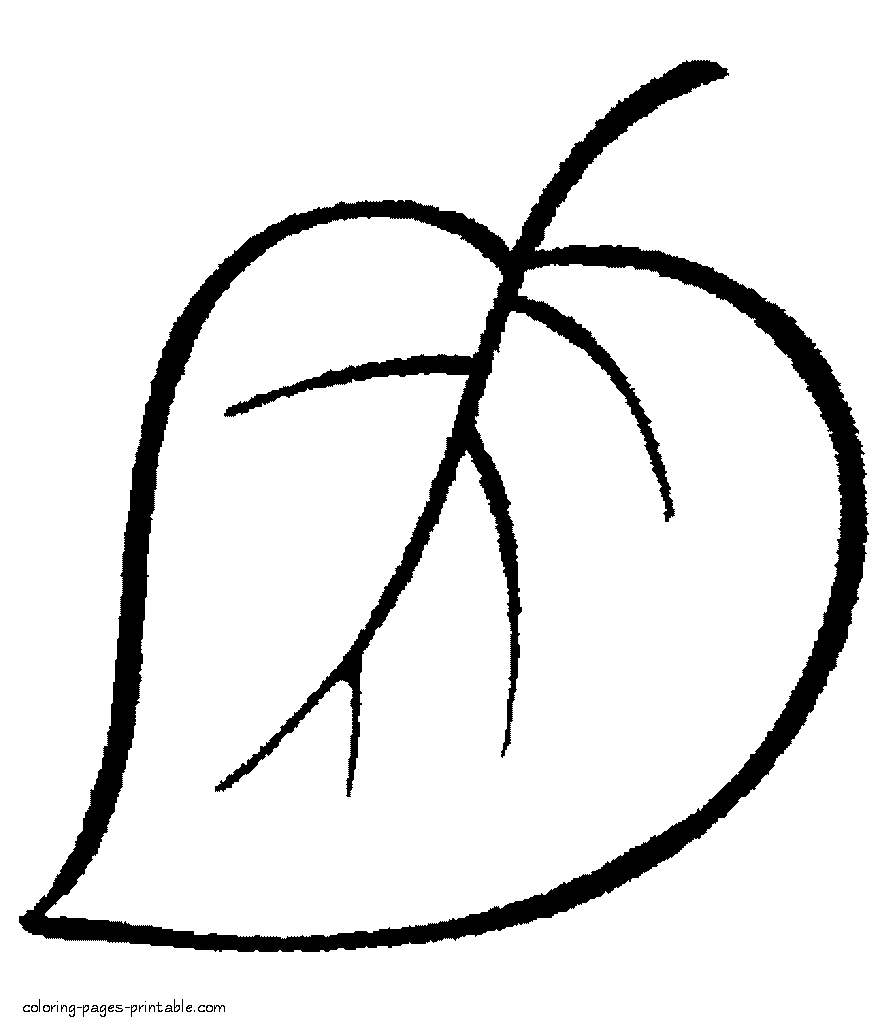 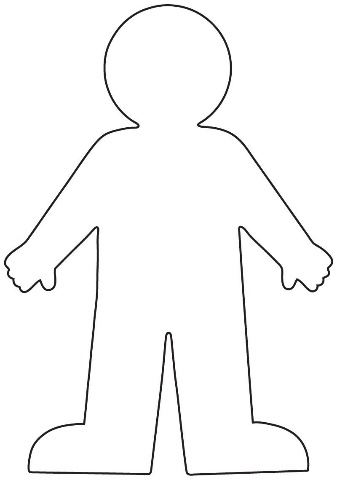 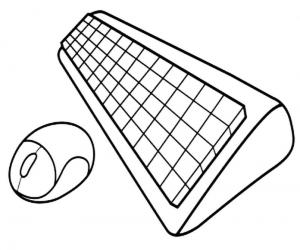 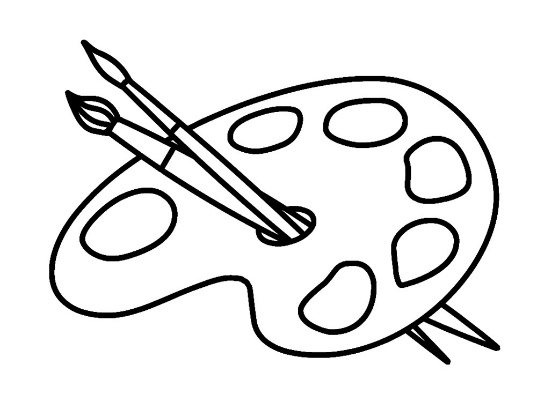 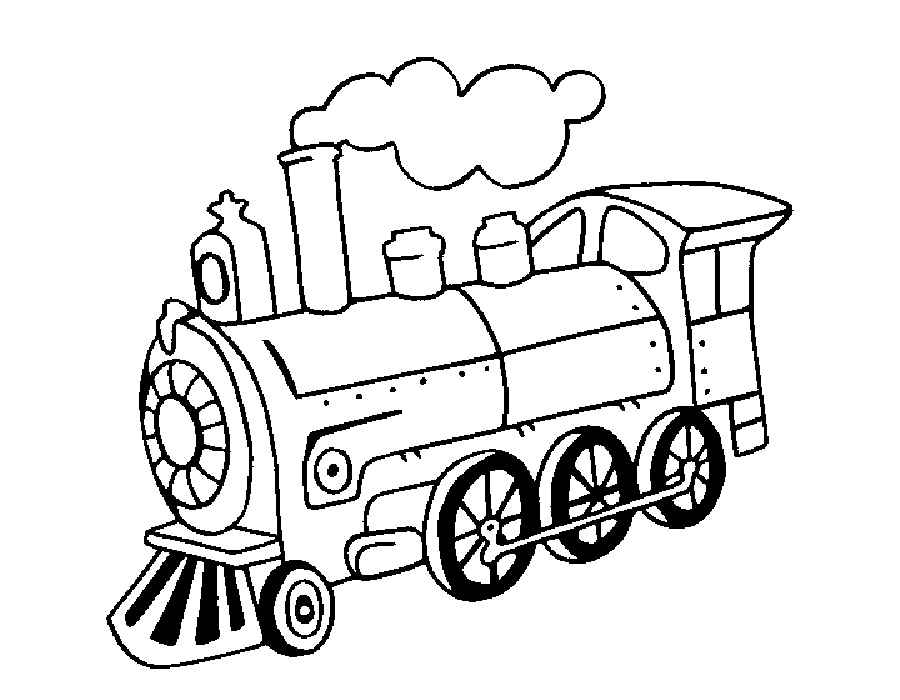 Приложение 2.Тетрадь без названия.Страница квестаВыдели эмоции, которые ты испытал в ходе участия в квесте?Скучно                                               Весело                                            ГрустноИнтересно                                         Понравилось                                 КрутоТвой вариант ______________________________________________________Какая деятельность заинтересовала тебя больше всего? __________________________________На какой из станций возникли затруднения? ____________________________________________Укажи номера  станций по порядку по мере усложнения деятельности:ОБЩАЙСЯ!СОВЕРШЕНСТВУЙ!НАСЛАЖДАЙСЯ!РАСПОЗНАЙ!ТВОРИ!По какому критерию ты выбирал задания на станциях? Какое досталосьПо цветуПо сложностиКакое выбрал другТвой вариант _________________________________________________________Приложение 3.Технологическая карта рефлексивного классного часа по итогам ОС.Тема: ПрофСтарт. Первый шаг сделан.Цель: формирование у учащихся навыков рефлексии, побуждение учащихся к развитию навыков осознанного выбора.Задачи: воспитательные:
- воспитывать у детей потребность совершать  поступки на основе рефлексии;
развивающие:
- способствовать развитию  навыков самоанализа;
обучающие:
расширить  знания пятиклассников о приемах выбора.Форма организации работы: индивидуальная, парная, групповая, фронтальная.

Место проведения: учебный кабинет.
Оборудование и оформление:
Демонстрационный материал (на доску)
1. Мультимедийная презентация.
Раздаточный материал (на парты)
1. Тетрадь без названия (рефлексивный дневник).2. Модель человечка.3. Фломастеры или цветные карандаши.4. Малярный скотч для прикрепления человечков.Подготовка1. Перед началом рефлексивного классного часа назначается фоторепортер, который фиксирует на фото самые интересные моменты и наработки детей (это может быть, например, ученик, который по каким-либо причинам не принимал участия в ОС).Планируемые результаты:Пятиклассники начали заполнять рефлексивную «Тетрадь без названия», где прописали один или более принципов, по которому осуществляли выбор.	2.Участники ОС получили возможность осуществить рефлексию своего участия в ОС, приобрести  приемы, которые могут пригодиться  в ситуациях выбора. 
Содержание классного часаАвторы программы- Составление программы и разработки ОС- Организация и проведение ОСКлассные руководители- Участие в проведении ОС- Проведение рефлексивного классного часа- Помощь в организации детей и мотивации на участиеТехнические специалисты- Подготовка маршрутных листов, логотипов, памятных листов различной формы со штрих-кодом- Подготовка штрих-кодовРодители- Оказывают помощь в организации деятельности на станцияхЛингвист-переводчикПрофессии системы «человек - знаковая система» подразумевают не только работу с языком чисел, компьютерными символами, всевозможными документами и терминами. Деятельность, связанная с иностранными языками, также относится к этой системе.KBYUDBCN-GTHTDJLXBRГрафический дизайнерПрофессия творческая, позволяющая преобразить даже самые простые линии и фигуры. Его творчество повсюду: логотипы, оформление упаковок, дизайн интернет-рекламы, инфографика, интерфейс компьютерных игр. Преимущество работы графического дизайнера в том, что можно выполнять заказы как в офисе, так и удалённо.UHFABXTCRBQLBPFQYTHПрограммист 1ССпециалист, который разрабатывает программы для данной системы, адаптирует их к специфике работы фирмы. Его труд хорошо оплачивается. Кстати, опытный специалист легко может сопровождать одновременно несколько небольших организаций.GHJUHFVVBCN 1CСистемный администраторСпециалист отвечает за четкую работу локальной компьютерной сети, за её антивирусное оснащение. Он охраняет секретную информацию от хакеров, контролирует безопасность подключений.CBCNTVYSQ FLVBYBCNHFNJHВеб-дизайнераСпециалист,  который может сделать сайт как можно удобнее и привлекательнее. Этот человек общается на «ты» с новейшими компьютерными технологиями. Отличительные черты профессии – креативность и хороший художественный вкус. Различные программы и коды – основные инструменты данного сотрудника, с помощью которых он создает уникальный интернет-проект.DT<-LBPFQYTHФармацевтРеализует лекарственные средства населению по рецептам и разрешенные к отпуску без рецепта, предметы санитарии, гигиены, ухода за больными и другие товары аптечного ассортимента.AFHVFWTDNЮристОказывает юридическую помощь населению и организациям, дает квалифицированные юридические заключения и консультации, составляет и оформляет юридические документы.>HBCNЭкономистЦелью работы такого специалиста является повышение эффективности и прибыльности предприятия.“RJYJVBCNБухгалтерСпециалисты данного профиля занимаются составлением бухгалтерского учета, ведением налоговой и зарплатной документации.<E{UFKNTHКартографВ сферу данной деятельности входит составление географических, зоологических, военных и экономических карт, используя сведения других наук.RFHNJUHFAЗемлеустроительКонтроль над состоянием и использованием земельных ресурсов государства, оформление документов на земельные наделы под строительство и частных строений, и промышленных предприятий, составление описей строений, разрешение конфликтов по поводу земли.PTVKTECNHJBNTKMЛогистВ данной профессии важен тщательный расчет нюансов путей транспортировки произведённых предприятием изделий по адресам заказчиков.KJUBCNАрхитекторСпециалист обязан обладать художественным талантом, хорошим пространственным мышлением и быть в определённом смысле инженером-изобретателем, иметь глубокие познания в истории архитектуры.FH{BNTRNJHКультурологПроведение научных исследований, написание статей и их публикация в научно-популярных изданиях, формирование учебно-методических пособий, преподавательская деятельность – сфера деятельности этого специалиста.REKMNEHJKJUФинансистСпециалисты этого вида деятельности занимаются проведением финансовых операций, направлением инвестиций и денежных средств компании на нужные позиции. Спрос на данную профессию высок в банковских и биржевых организациях, инвестиционных фондах.ABYFYCBCN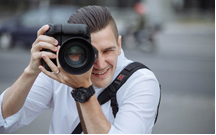   Фотограф, видеооператорНазначение этого специалиста - запечатление на пленку (цифровой носитель) событий, явлений, объектов материального мира.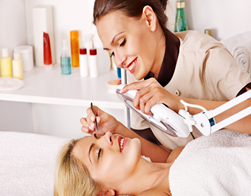 КосметологПрофессионал в области массажа лица, шеи, наложения масок, нанесения макияжа.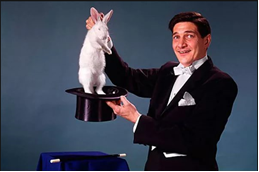 ИллюзионистАртист, демонстрирующий фокусы.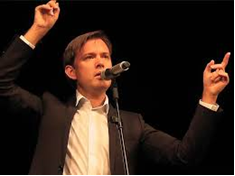 ПевецИсполнение музыкальных произведений посредством голоса с применением всевозможных техник пения.МузыкантПарикмахер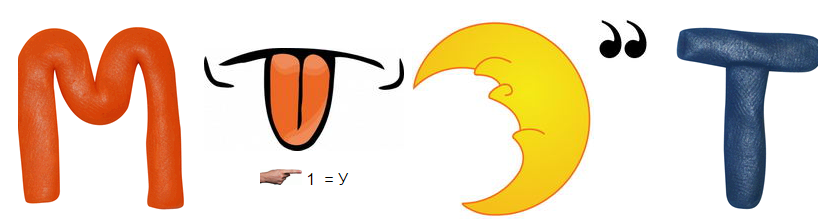 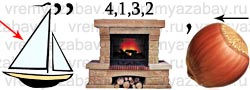 ЮвелирГримёр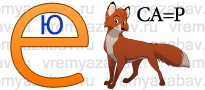 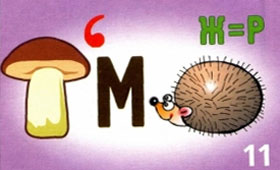 №Этап классного часаСтруктурные компоненты деятельностиПродолжительность этапаСодержание педагогического взаимодействияСодержание педагогического взаимодействияСодержание педагогического взаимодействияЭтап классного часаСтруктурные компоненты деятельностиПродолжительность этапаДеятельность педагогаДеятельность обучающихсяМетоды и приёмы воспитанияВводная частьВводная частьВводная частьВводная частьВводная часть1Организационный момент1 мин.Классный руководитель приветствует учащихся. Проверяет готовность к классному часу.На экран выведен слайд с изображением символов, которые выдавались детям на каждой из станций ОС – человечек, паровозик, листочек, клавиатура, палитра. Приветствуют учителя.Создание воспитывающих ситуаций2Проблемная ситуация (или мотивация)3 мин.Классный руководитель: Я предлагаю вам встать в круг. Игра называется «Поменяйтесь местами...»  Я буду называть какой-либо признак. Те, к кому он относится, меняются местами.Итак, поменяйтесь местами…- те, кто любит заниматься творчеством;- те, кто любит узнавать о себе что-то новое;- те, кто помнит хотя бы одну профессию типа «Человек – Человек»;- те, кто хотел бы узнать больше о профессиях «Человек – Техника»;- те, кто уже имеет какие-то навыки профессий типа «Человек – Знаковая система»;- те, кто знает, чем занимается экорециклер в металлургии;- те, кто успел попробовать себя в профессии стилиста;- те, кто вспомнил наше ОС«ПрофСтарт. Первые шаги в мир профессий».(На экран выводится слайд, который был использован на запуске  ОС  «Профессии бывают разными»)Совершают действия, согласно правилам игры, проявляют активностьИгровое упражнение3Первичная актуализация1 мин.Классный руководитель: Попробуйте догадаться, чему будет посвящено наше занятие. (Рефлексии, подведению итогов участия в квесте.).«Итак, тема нашего классного часа «ПрофСтарт. Первый шаг сделан». (Тема высвечивается на слайде.)Определяют тему классного часа.Беседа, педагогическое наблюдениеОсновная частьОсновная частьОсновная частьОсновная частьОсновная часть4Рефлексия ОС7 мин.13 мин.Классный руководитель: Ребята, я предлагаю вам заполнить рефлексивные листы в той тетради без названия, которую мы получили при подведении итогов нашего квеста.Учитель обращает внимание ребят на «Тетради без названия», которые лежат на партах, предлагает открыть первую страницу и заполнить ее. Во время заполнения рефлексивного листа отвечает на появившиеся вопросы.Классный руководитель: Выполнили? Молодцы. А сейчас попробуйте определить, к какому типу относятся профессии ваших родителей и поделиться с нами этой информацией.Сейчас я предлагаю поделиться на несколько групп и в каждой группе обсудить, какой прием (или приемы) он использовал, чтобы определиться с выбором задания во время квеста, с выбором партнера для выполнения заданий (если вы работали в группе);- после этого подумайте, а какие приемы можно было использовать еще, если человеку приходится делать выбор.Работать будете таким образом: каждый по очереди проговаривает ответы на вопросы, при этом спикер — фиксирует;  ведущий — соблюдает процедуру выступлений; докладчик — резюмирует итог работы группы; аналитик совместно со всеми выделяет важное, которое должно быть обязательно в выступлении докладчика; думающий во время выступления должен задавать вопросы уточняющего или расширяющего плана.Классный руководитель дает возможность выступающим озвучить приемы выбора, фиксируя их на доске или  предложив ребятам в рефлексивном дневнике каждый прием изобразить в виде какого-либо символа.Заполняют рефлексивный лист, при необходимости задают вопросы.Отвечают на вопросы, называя профессию и тип, к которому она относится (по желанию).Дети объединяются в группы по 5 человек, отвечают на вопросы. Работа в группах организована по ролям: спикер, ведущий; докладчик; аналитик; думающий.Беседа, поощрениеЗаключительная частьЗаключительная частьЗаключительная частьЗаключительная частьЗаключительная часть5Самостоятельное применение актуализированных знаний на практике10 мин.3 мин.Классный руководитель:Предлагаю вам раскрасить фигурку в зависимости от того, кем этот человек работает,  определить, к какому из пяти типов относится его профессия.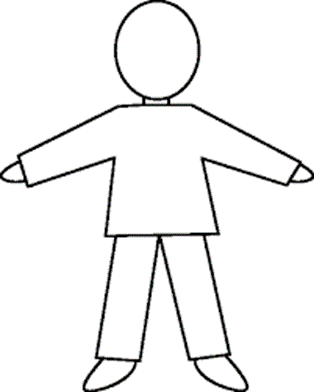 Раскрашенные человечки крепятся на доску в одну из пяти зон в зависимости от типа профессии, желающим предлагается прокомментировать выполнение задания.Классный руководитель: Ребята, мы сегодня с вами усердно поработали, и сейчас я предлагаю вам сделать очередной выбор – выбор профессий для подготовки  небольшого сообщения продолжительностью до 1 минуты о какой-либо профессии, постарайтесь найти такую, которая не очень известна. Вы можете сами определить форму сообщения: голосовое сообщение, присланное ВК; или видеосообщение; или устное сообщение, которое вы сами озвучите на следующем классном часе.(На слайд выводятся вопросы, ответы на которые нужно отразить в сообщении: чем занимается специалист? Какими качествами и способностями он должен обладать?)Выполняют задание, дают обоснование по раскрашенному человечкуОсуществляют  выбор домашнего задания, определяются, как будут его выполнять.Беседа, анализ результатов совместной деятельностиПоощрение6Завершение2 мин.Прощание с ребятами, ответы на вопросы.Если есть потребность,  задают вопросыУчитель может провести заключительный этап абсолютно по-другому, в зависимости от системы профориентационной работы с классом,  которая уже начата им ранее.Учитель может провести заключительный этап абсолютно по-другому, в зависимости от системы профориентационной работы с классом,  которая уже начата им ранее.Учитель может провести заключительный этап абсолютно по-другому, в зависимости от системы профориентационной работы с классом,  которая уже начата им ранее.Учитель может провести заключительный этап абсолютно по-другому, в зависимости от системы профориентационной работы с классом,  которая уже начата им ранее.Учитель может провести заключительный этап абсолютно по-другому, в зависимости от системы профориентационной работы с классом,  которая уже начата им ранее.